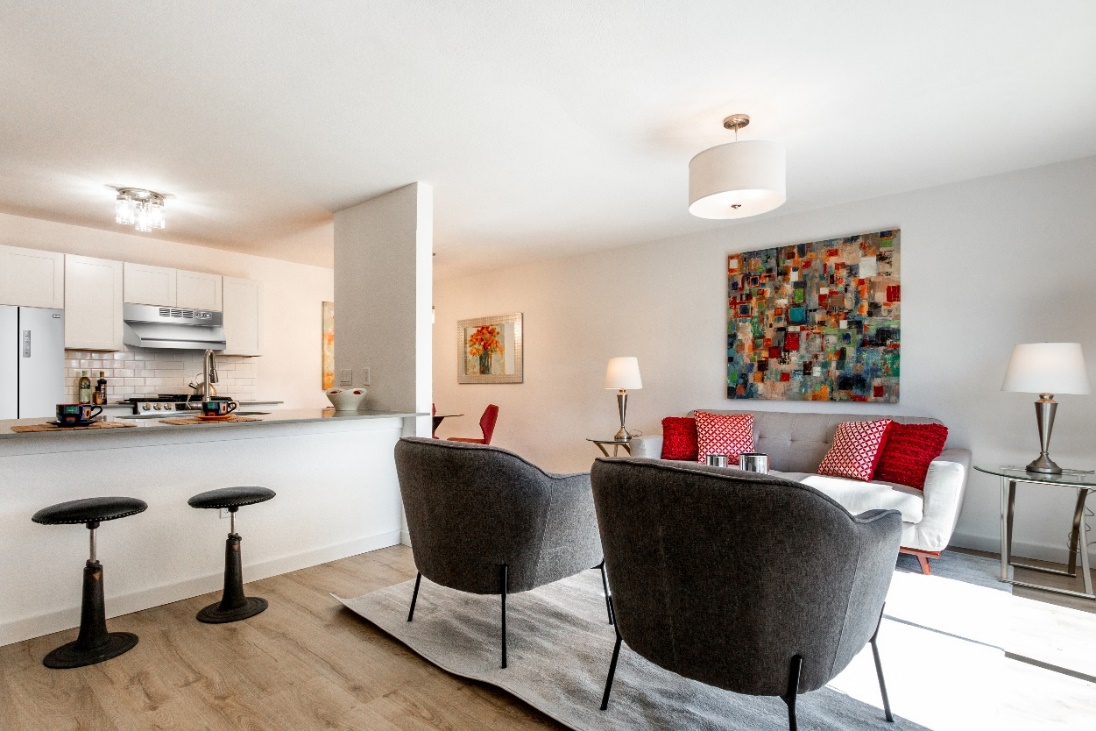 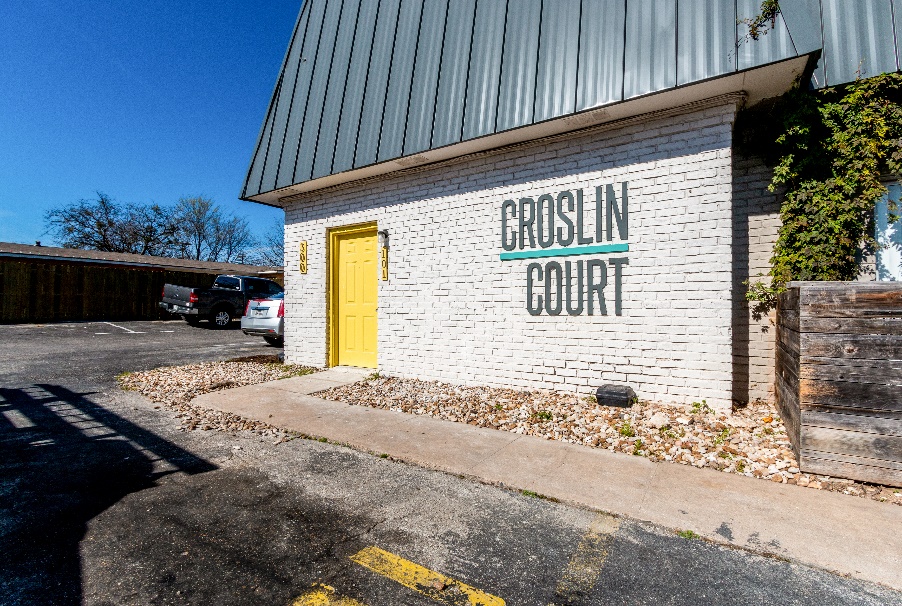 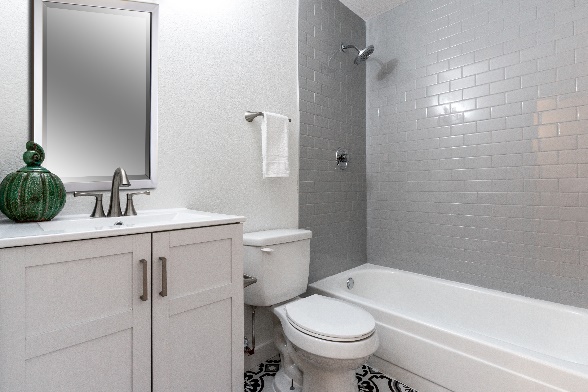 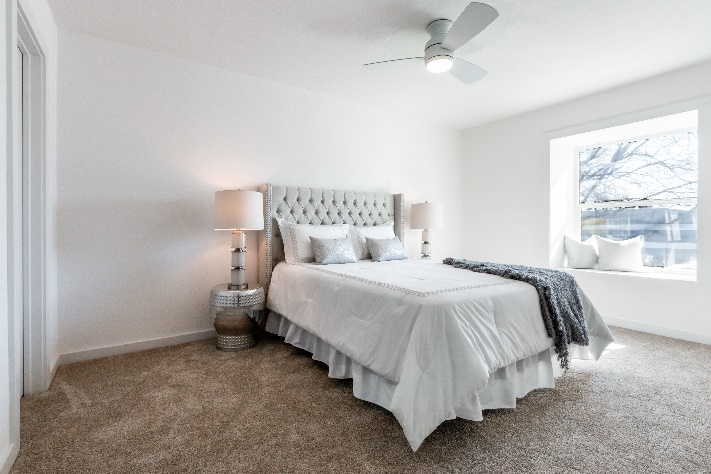 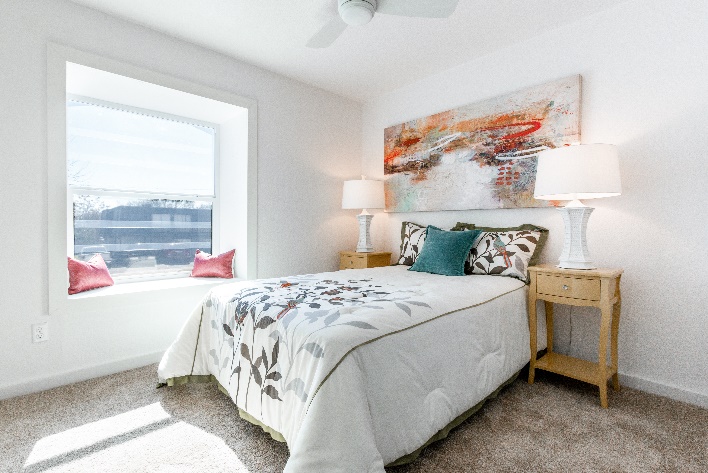 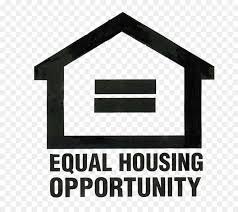 Croslin Court Amenities 300 East Croslin StAustin, TX 7852Driving DistanceDowntown Austin (5.9 mi)Texas Capitol (5.6 mi)UT Campus (4.9 mi)The Domain (6.7 mi)Public TransportationBus Routes300 (<0.25 mi)1, 7, 300, 324, 350, 481Train StationCrestview Train Station (<1 mi)Highways & Main RoadsUS 183I-35US 290North Lamar BlvdAirport BlvdPublic SchoolsAustin ISDBrown Elementary SchoolWebb Middle SchoolLanier High SchoolGrocery StoresH. E. B. (<3.5 mi)Central Market (3.5 mi)Butcher Shop (<2 mi)99 Ranch Market (<1 mi)10 Other Grocery Stores (<2 mi)Shopping CentersThe Crescent (1.0 mi)Highland Village (1.1 mi)Interpoint Shopping Center (1.3 mi)Centercross Plaza (1 mi)The Triangle (3.5 mi)ParksMeadowview Triangle (0.4 mi)Highland Neighborhood (0.5 mi)St. John Park (0.8 mi)T. A. Brown School Park (0.9 mi)Buttermilk Branch Greenbelt (1.0 mi)Music/EntertainmentThreadgill’s (1.3 mi)Central Market Café (3.5 mi)Red Velvet Events (0.9 mi)Peached Social House (1.4 mi)Austin Chamber Music Center (<3 mi)AISD Performing Arts Center (<3 mi)RestaurantsStiles Switch BBQ (1.2 mi)Chosun Galbi Korean BBQ (0.7 mi)Threadgill’s (1.3 mi)Texture (1.5 mi)Nervous Charlie’s Bagel Shop (2 mi)Applebee’s (0.5 mi)Vivo’s Tex Mex (1 mi)Coffee ShopsFat Cats (0.8 mi)Barrett’s Coffee (0.8 mi)Fat Cats (1.0 mi)850 Bakery Café (1 mi)ChurchesIglesia Evangelica Vida Nueva De Austin (0.25 mi)Gateway Baptist Church (<1 mi)Other ShoppingModo Yoga (<1 mi)Tyler’s Outlet (<1 mi)Walgreens (1 mi)As a contractor of the City of Austin / Austin Housing Finance Corporation is committed to compliance with the Americans with Disabilities Act (ADA) and Section 504 of the Rehabilitation Act of 1973, as amended. Reasonable modifications and equal access to communications will be provided upon request. Please call Relay Texas at 7-1-1 for assistance.JESE Real Estate, LLC, the City of Austin, and the Austin Housing Finance Corporation do not discriminate on the basis of disability in the admission or access to, or treatment or employment in, its programs and activities. DAVID ONDICH has been designated as the City’s Section 504/ADA Coordinator. His office is located at 505 Barton Springs Road, Suite 600. If you have any questions or complaints regarding your Section 504/ADA rights, please call the Section 504/ADA Coordinator at (512) 974-3256 (voice) or 7-1-1. This publication is available in alternative formats. Please call Relay Texas at 7-1-1 for assistance.